LAMPIRANLampiran 1Kuisioner Baby ShopDaftar Pertanyaan : Jenis Kelamin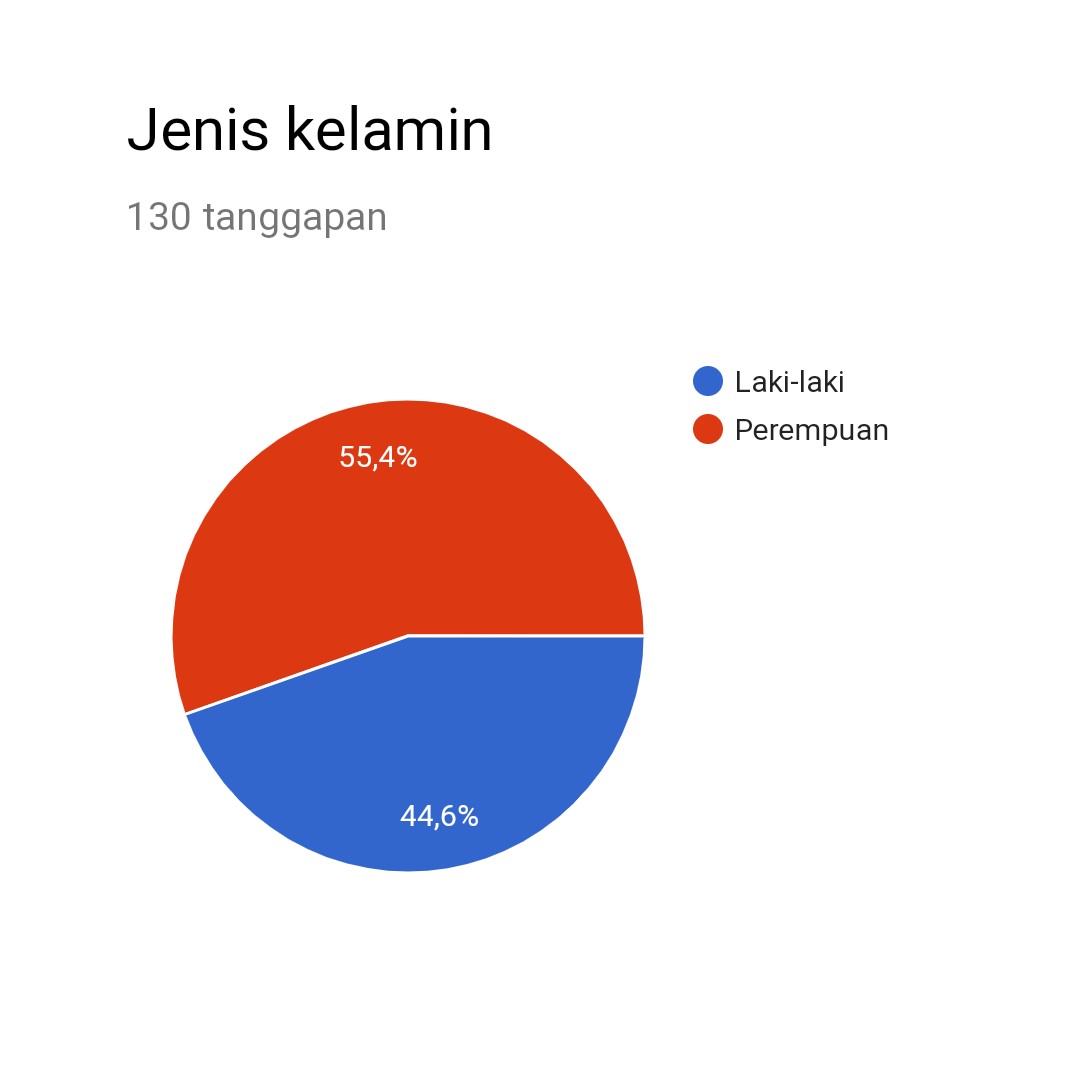 Usia 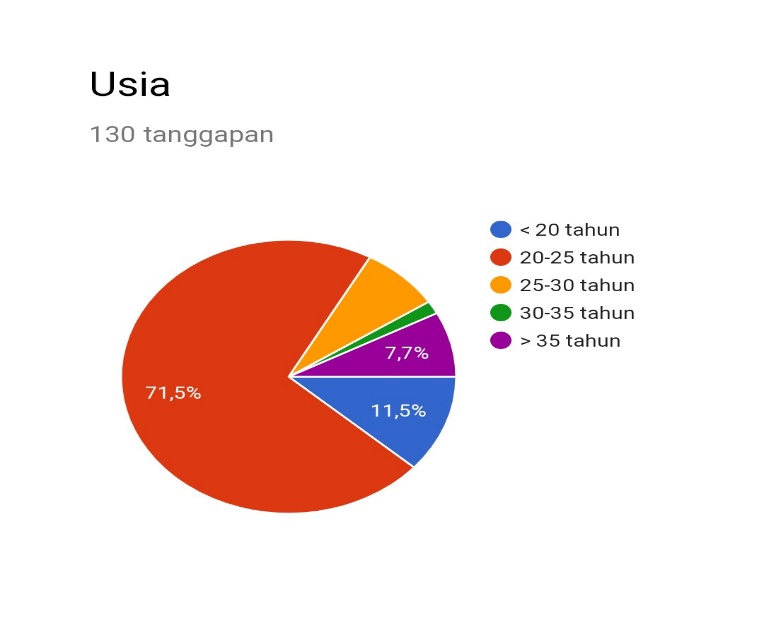 Kategori Pekerjaan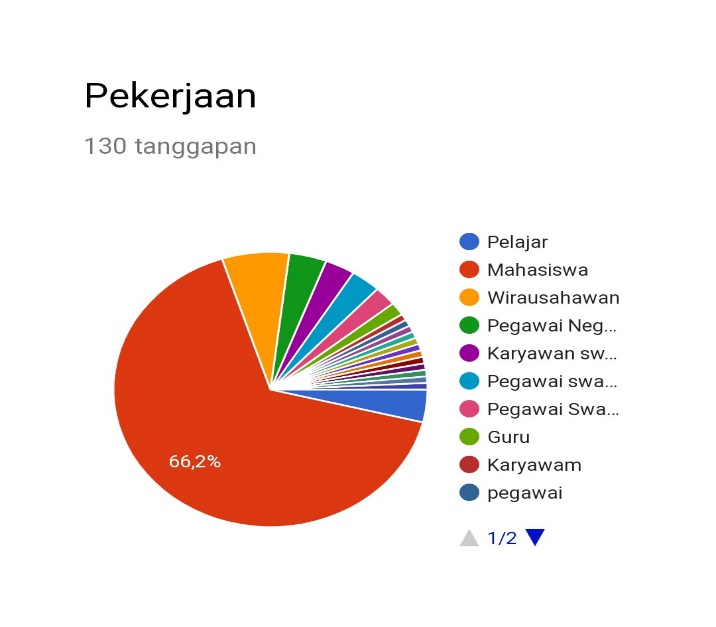 Seberapa sering Anda mengunjungi toko sepeda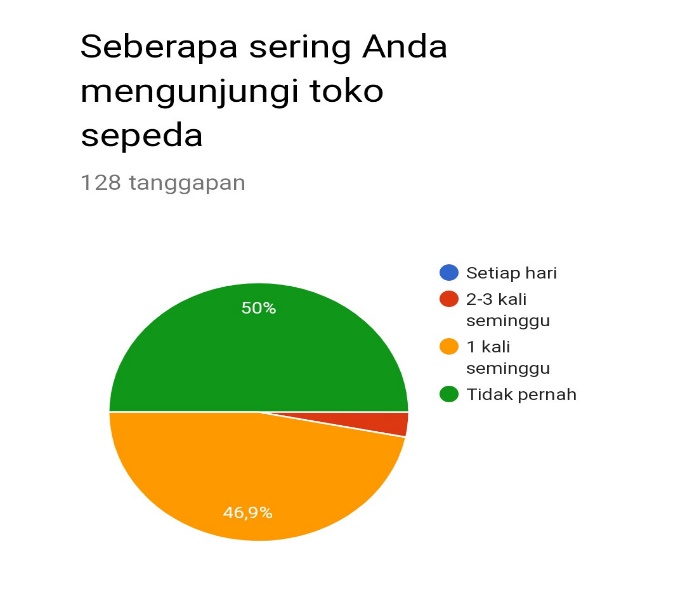 Apa yang biasa Anda lakukan di toko sepeda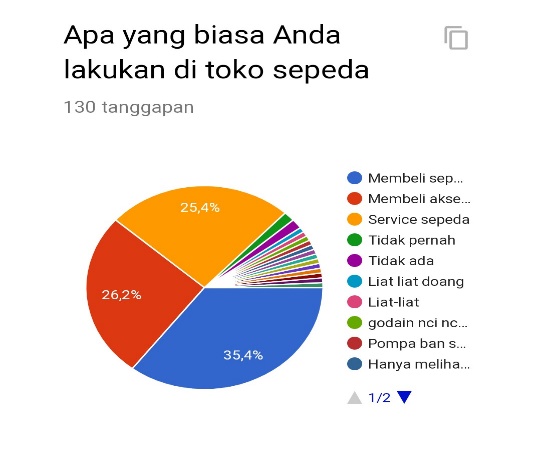 Apa yang biasa Anda pertimbangkan ketika Anda berkunjung ke toko sepeda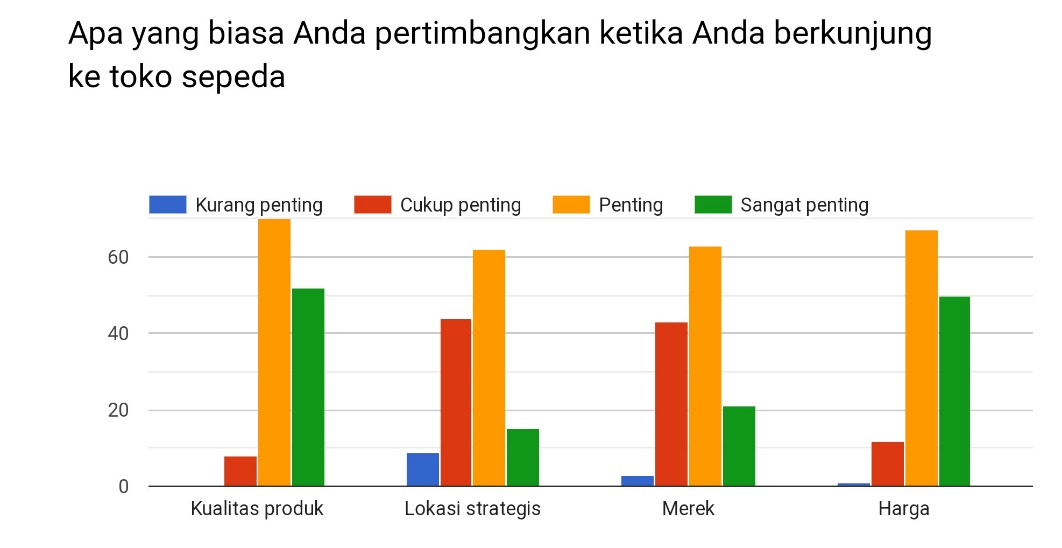 Apa yang biasa Anda pertimbangkan ketika Anda berkunjung ke toko sepeda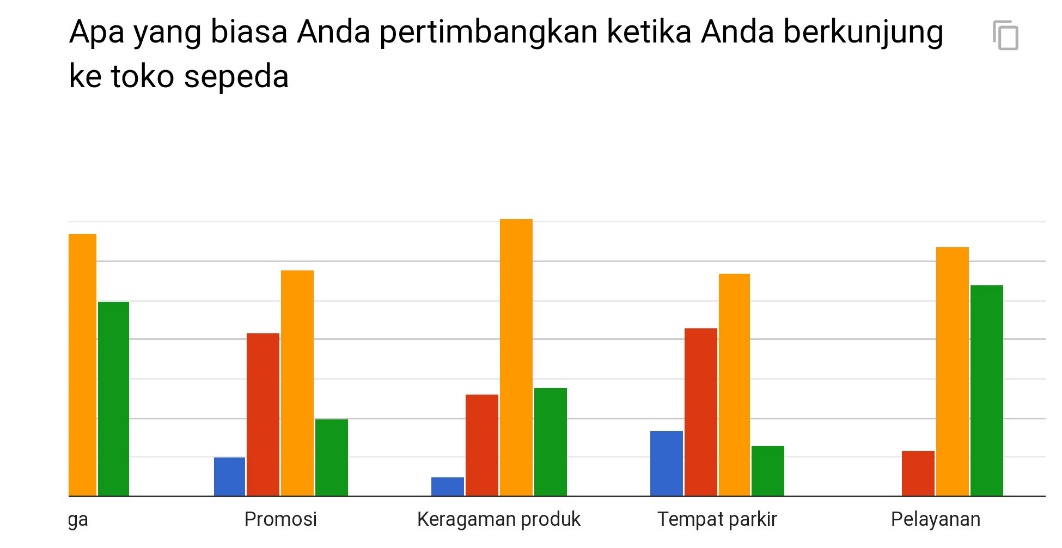 PEMASARANBROSUR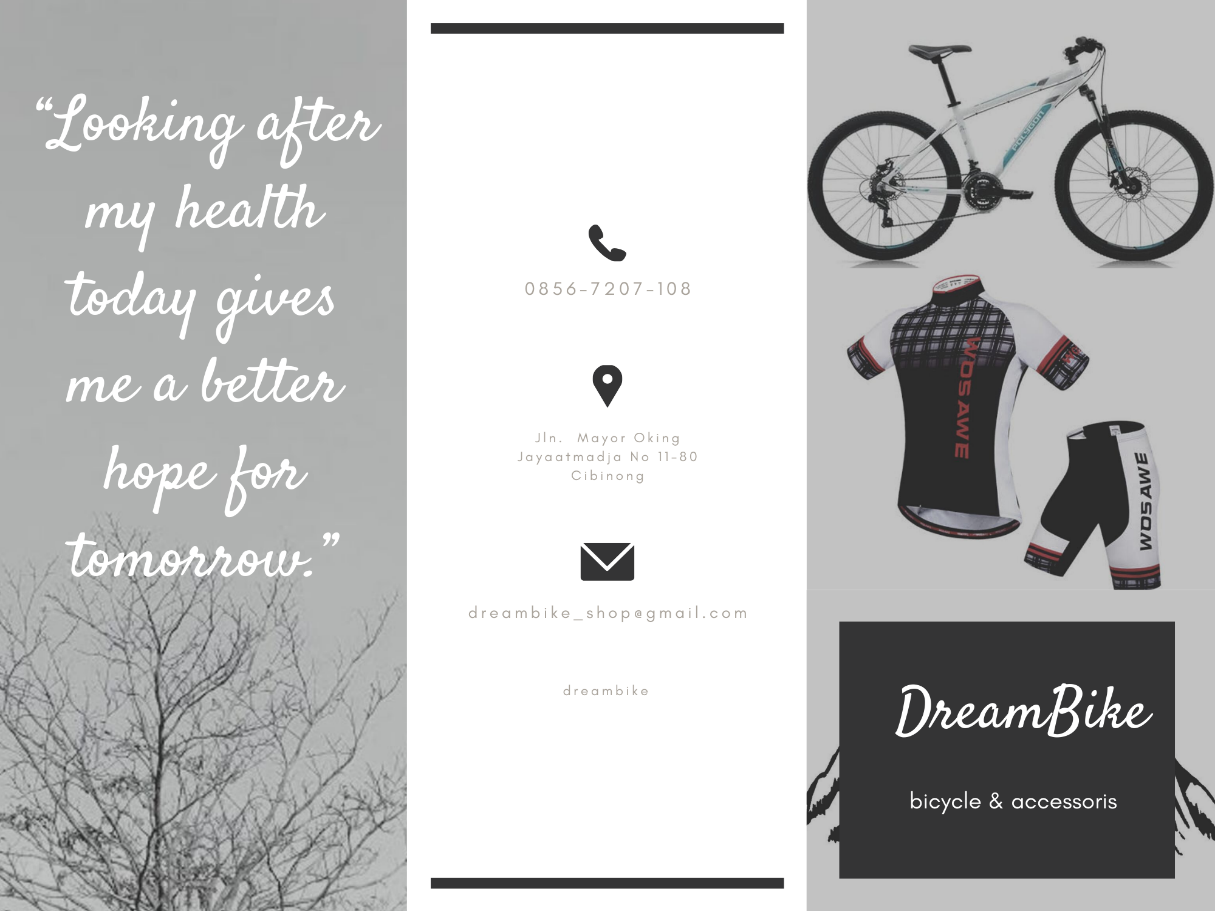 WEBSITE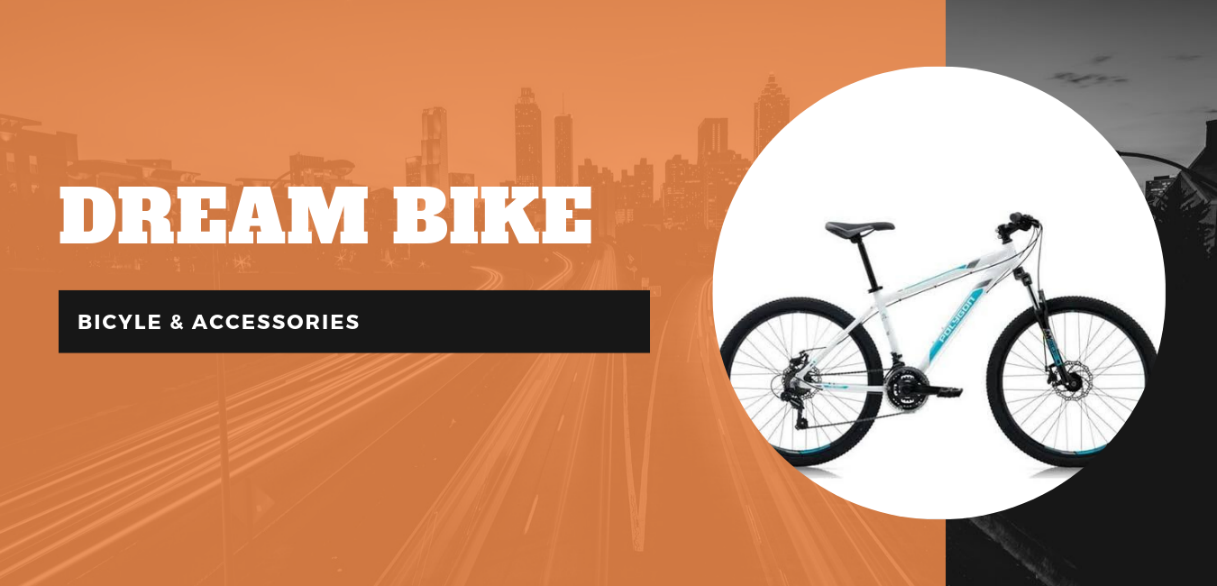 INSTAGRAM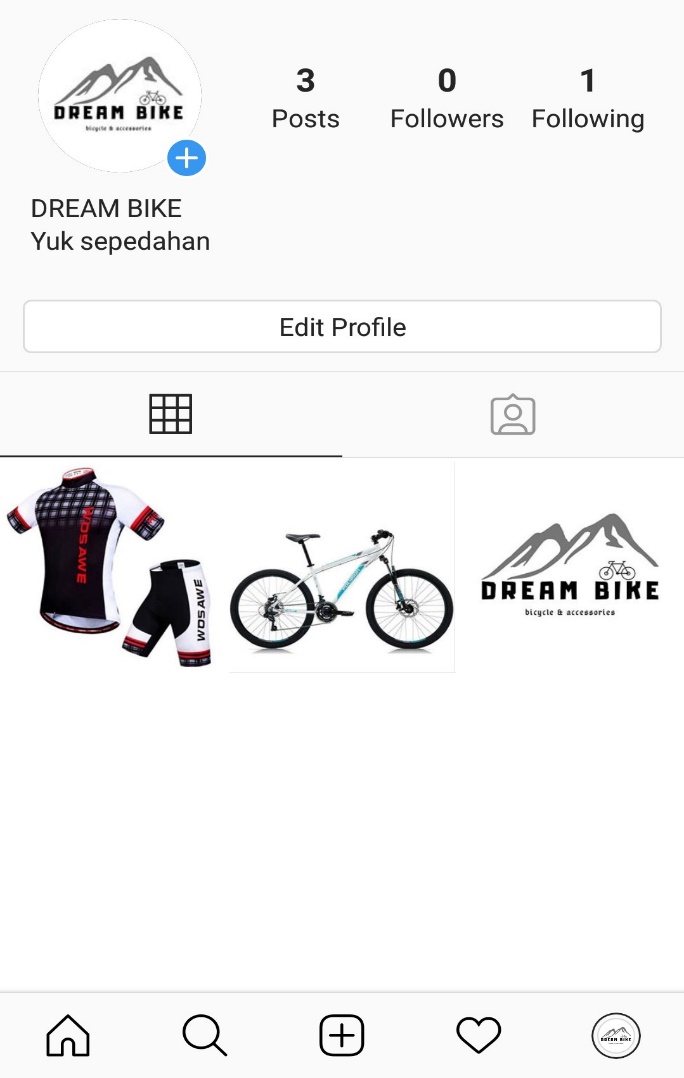 